                               荣获:中国新技术新产品博览会金奖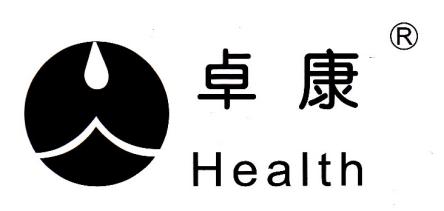               科技创辉煌ˑ中国年度最具影响力创新成果 金奖              中国消费者满意名特优品牌              中国名优产品   中国著名品牌              中国医疗器械行业十大影响力品牌              全国质量、服务、信誊AAA级品牌                            小 分 子 团            离 子 水 瓶                               6 型 豪 华 式                            使  用  说  明  书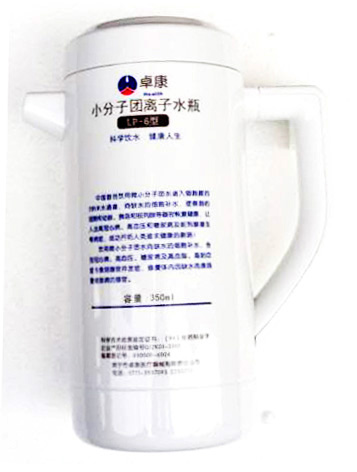  科学技术成果鉴定证书编号:（94）桂药科鉴字09号     中国实用新型专利号:200920140978.2      中国发明专利号:ZL95120925.6      执行标准编号:Q/ZK 03-2017请详阅本使用说明书，并妥善保存以备参考--------------------------------------------------------------------------南宁卓康微小水科技有限公司  出品一、设计依据1、本产品是为人体逐渐增多的脱水细胞产生衰弱患病器官，生理上需求补水，来医疗多种细胞脱水病，及人体需要每天补充小分子团水而设计的，执行标准符合Q/ZK 03-2017。2、本品由锶铁氧体和无毒食品级塑料制成，符合中国政府的卫生要求。该瓶塑料内不含颜料，具有100摄氏度的耐温性。冬季使用本品，应在有空调的房间内操作。3、本品倒满开水后，水在向下流动中，将很多大分子簇团水，充分切割成富含离子的微小分子团水（简称微小水），容易通过细胞膜上2nm水通道进入细胞，该水经核磁共振半幅宽测试为55.82Hz，其细度优于广西巴马长寿村水66Hz。4、根据广西医科大学附属第一医院，广西江滨医院，解放军第303医院三家省级医院150例2〜4个月的临床试用观察，证实饮用该品处理水对心脑动脉粥样硬化，高脂血症和高血压具有明显的疗效，是优良的医疗保健品。该产品的技术和疗效在同类产品中已达到国内外领先水平。5、长期饮用本品处理水，会弥补人体脱水细胞逐渐形成的多种衰弱器官细胞中欠缺的水，使细胞正常代谢，修复多种衰弱器官，使多种细胞脱水病自愈。也可用于预防各种细胞脱水病，并增强免疫力，延年益寿。6、本品杯内的水容量是320ml，水处理流量是每分钟65ml，适合在家里、办公室、工作场所或旅行中使用。本品最适宜开会、出差时携带使用。二、使用方法1、反时针拧松杯盖。2、用清水将杯内上部装满水，水逐渐流入杯下方的磁处理器，水流至下方的杯内，5.5分钟后抓把手倒去水，再用净水重复清洗二次。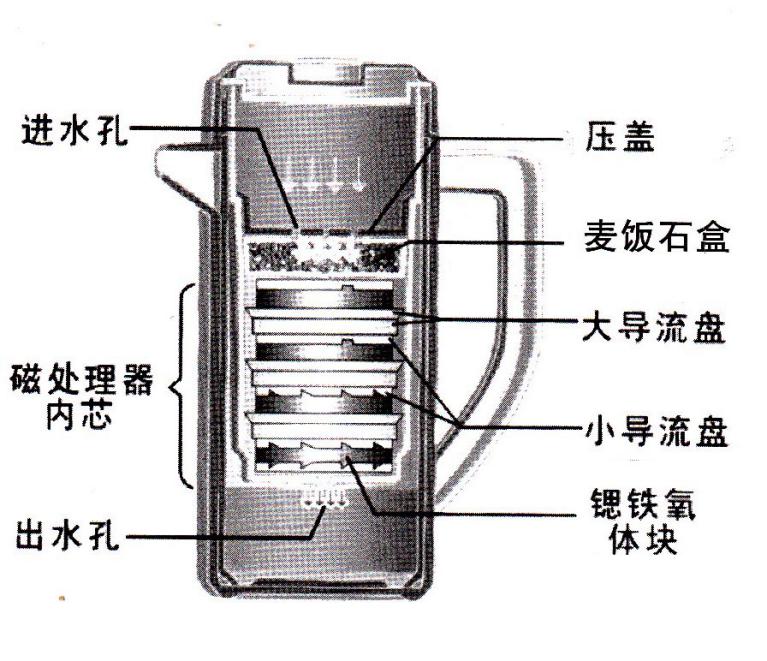 正式使用时加入开水，盖好盖。5.5分钟后，将杯下方的水倒入个人用的杯饮用。3、健康人每天饮水量应为每千克体重30～40毫升。体重50～60千克者每天喝1500～2400毫升（约6～10杯）。体重61～75千克者每天喝1800～3000毫升，体重76 ～ 90千克者每天喝 2280～3600毫升。饮量视夏季运动出汗而酌定。4、因中老年人的口渴阈值逐渐提高，老年人口渴神经萎缩，要把口渴后被动地喝水，改变为主动和定时地喝水。喝水时间：早餐前喝2杯，每杯250毫升，上午约10点喝1杯，至午餐前喝1杯。午睡起床后喝1杯，下午约16:30喝1杯，晚餐前喝1杯，晚餐后喝1杯。晚上睡觉前服半杯至1杯。建议在晩上看电视时，多处理两大杯水(1000毫升)灌在热水瓶中，半夜小便后补喝1杯水，250毫升。因为心脑血管病和糖尿病等病之内因，皆为动脉、胰岛、前列腺、冐、肠、胆囊、肺气泡、肾小球等多种衰弱萎缩器官的细胞脱水。半夜小便后，应补喝1杯水，250毫升，有利于尽快祛除多种衰弱萎缩器官的细胞脱水病。5、不要将微小水放在瓶子下面的杯子里超过6小时。6、饮用离子水2〜4个月后，需要检查血压，血脂，血粘度，心电图，脑电图等资料，对心脑血管病，高血压，高脂血症患者进行检查。患者可以根据医生的指示减少或停止服药。    7、冷天可以喝到热的微小分子团水。室内若无空调，气温18度以下时，内芯是冷的，倒满开水后，起初一二分钟流下的水温度低，不宜饮用，应先倒出来嗽口，之后出来的水温高，适合饮用。三、医疗效果据临床观察，饮用该水2〜4个月后，心脑血管病症状明显缓解，高脂血症，脂肪和血压降低，服药2个月后可减量或停药，并明显减轻或消除胸闷、心痛、心律失常、气短、乏力、头晕、头痛、肢体麻木，四肢发凉、失眠，头晕、视物模糊、耳鸣等症状。临床观察还表明，饮用该水2 ～ 4个月后，有效降低血压。收缩压平均降低4Kpa（30mmHg）;舒张压平均降低2.2Kpa（16.5mmHg）。约有38.8％的患者停止服药，其他患者逐渐减少服药。根据临床观察，在停服降脂药情况下，高血脂患者饮用2～4月，降低总胆固醇和甘油三酯含量，增加高密度脂蛋白（HDL）抗动脉粥样硬化的含量，降低血液粘度，改善微循环，增加心脑血流量，改善心电图和脑电图。临床观察表明，老年2型糖尿病患者饮用离子水后可有效控制和降低血糖。饮用该水可以降低高尿酸血症，饮用几天后停止服药，清除便秘，有助于治疗肥胖。根据患者18年来反馈：用户根据产品说明书要求，饮用后注意“已饥方食”，改善体内生理化学作用，升高血高密度脂蛋白，减轻至消除动脉粥样硬化，高血压患者逐渐减药至停药，症状消除，不再服药，血压正常，一般2～5个月治愈高血压；脑动脉硬化患者饮用2～4个月痊愈，消除头晕、头痛、头胀等症状；冠心病人饮用3～5个月，消除心痛、胸闷、早搏、房颤、心绞痛、心动过速或过缓等症状，一年左右经冠脉造影扫描无明显狭窄，心电图正常，冠心病痊愈，颈动脉粥样斑块也消失；病史14年内的2型糖尿病人饮用3～10个月，血糖尿糖正常，治愈2型糖尿病；饮用4个月，治愈前列腺增生；并使鼻窦炎、慢性咽喉炎、慢性气管支气管炎、矽肺病、哮喘、耳鸣、慢性胃肠炎、胆囊炎、结石症、肾炎、肾衰、湿疹皮炎、甲亢、膀胱炎、便秘、痔疮等20多种病症痊愈，还使高血脂、高黏血症和痛风患者也痊愈，多病同治。四、保健功能对于中老年健康人，长期饮用微小水后，血脂，血压会下降，但在正常值以内。同时，心脑血流量增加，心脏负担减轻，动脉中胆固醇等脂肪沉积减少，从而延长生命。对于中老年健康人群，长期饮用该水可改善微循环和各种视听功能，从而延长各器官的生命，缓解动脉粥样硬化，避免中风；并且提高免疫力。长期饮用微小水可猝灭人体内的自由基，提高细胞的分裂次数，可促进儿童健康成长，预防和减少儿童累积的动脉脂斑和年龄沉积的斑块，从而避免或延缓动脉粥样硬化，延长寿命。长期饮用该水提高人体免疫力，可以改善细胞营养，增强增大胸腺、脾脏等免疫器官，提高免疫球蛋白，使人少生病或不生病，很少患感冒，并补肾，润肤，改善性功能。还可以调节内分泌功能，改善胃肠功能。    本品麦饭石石盒内为优质中华麦饭石，水流经后能微量溶解对人有益的常量元素K(钾)、Ca(钙)、Mg(镁)、Fe(铁)、Zn(锌)、Cu(铜)、Mo(钼)、Se(硒)、Mn(锰)、Sr(锶)、Ni(镍)、V(钒)、Li(锂)、Co(钴)、Cr(铬)、I(碘)、Ge(锗)、Ti(钛)等微量元素，还能溶出人体必须的氨基酸。我国《本草纲目》记载：“麦饭石甘、溫、无毒，主泾一切痈疽发发背。”且能忮附水中微量毒性物质，如水银、镉、氯气、氰化物等，把水变成洁净政活性矿物水。世界上公认麦饭石为“健康药石”。五、清洗和组装1、开水壶和热水瓶中的水垢经常与开水一起进入瓶内，并在入口处堵塞过滤网，使水不能流入处理器，就不能从出水孔流出。在这种情况下，应反时针拧松压盖，将麦饭石盒内上层滤网拿出冲洗后，再放好滤网，拧紧压盖。若不解决问题，应倒出原有麦饭石漂洗，再晒干，在消毒碗柜中烤过。打开矿物粒盒可用一字螺絲刀撬开。原有一包备用麦饭石可先用上。2、当该水瓶在使用几个月后可能出水不畅至缓慢时，使用一个回形针扳直插入出口（图中5）并冲出水垢。绝不要用刀子扩大出口，因为出水口直径大小决定了处理水的质量，加大出口直径使处理水的质量无保证，就不能达到预期的医疗效果。3、如水不往下流，表示处理器内水垢多。在此情况下，用手指拧松处理器的压盖，取出压盖和麦仮石盒。然后，将四指并拢、拇指在外，四指向人体方向稍加压力，略旋转，即可取出磁处理器内芯売体。在桌子上铺上几层毛巾，翻转磁处理器内芯売体，轻轻拍出磁处理器。注意不要将磁块掉落地板上，否则会碎成碎片。记住装配顺序，并开始清洁磁抉和流动盘，然后重新组装。装配顺序从下往上：小流量盘 →磁铁→ 小流量盘→ 大流量盘→ 磁铁→ 小流量盘 → 大流量盘 →磁铁→ 小流量盘→ 大流量盘→ 磁铁 →小流量盘。磁块应该面对吸引，即N →S均为相吸引的方向。注意小导流盘和大导流盘应保持平行面对，12个爪均抓住磁块。将上述组件紧紧组装好后，托在掌心，由下向上地塞回磁处理器内。然后，放上麦仮石盒，拧压盖时应在拧紧后，应将中心孔外的6个孔与麦仮石盒上的孔相对应，如有偏差，应重新拧开压盖，将麦仮石盒略转一角度，再拧紧压盖，使出水顺畅。如何清洗装配可参考附给的《产品拆洗方法图解》彩页，或加13768308380做微信好友看视频。六、注意事项1、人每天喝普通水，因细胞膜上水通道阻碍了大分子簇团水进入细胞，而每天从细胞内需分泌各种消化液等，需耗费细胞内的小分子团水，使水入不敷出，逐渐产生细胞脱水，致患多种衰弱器官细胞脱水病。细胞脱水是患许多病致衰老之内因，喝微小水只是解决这一内因。外因是长期多吃主食肉食，致细胞代谢紊乱，形成糖脂病。但事物变化的外因只是条件，内因才是根本，外因通过内因而起作用。人们长期喝微小水给脱水细胞补水，务必节食，则可祛病，如忽视上述内外两个病因之一，都不能治愈细胞脫水病。患者饮用微小水后，若每天摄取热量过剩，餐前不饥，细胞代谢依旧紊乱，细胞内和組织液内糖脂过多，致细胞膜糖脂通道闸门仍关闭，糖脂不消耗，組织液内小分子团水进入不了细胞，细胞则不能正常地代谢。所以，患者不要被“吃七八分饱”误导，应当用“已饥方食”调整摄取热量，在想进食时再进食，让小分子团水进入细胞，才能使脱水细胞逐渐正常地代谢，修复衰弱器官，方可治愈多种细胞脫水病。2、患者应改变等到口渴才被动饮水的习惯，因为人的口渴神经随着年龄增大逐渐萎缩，口渴阈值逐渐提高，所以老人务必定时主动地饮用一定量的水。3、小分子团水在温度高时水分子活动激烈，可能重新整合，从而降低治疗效果。为此，本品不具有保温功能。巳处理过的水闲置吋间不要超过6小时;如果再加热或重新煮沸，则失败。4、不要使用金属容器来储存该水。不要在该水中添加食盐。5、喝完该水之后，你可能很快感到口渴，想喝更多水，这是一个很好的生理现象，说明细胞吸收该水很快。你可以多喝些，疗效会更好。6、不要用纯净水处理，否则人体减少摄取所需的矿物质元素，容易产生其它疾病。7、很少有肠胃软弱的病人在饮用该水一两天后会有稀便，不过会很快恢复正常。8、请勿将本品放在电视机附近。应保持30厘米以上的距离。9、如果清洗时要避免两块磁块直接相撞击，假如相撞击或掉落而导致磁块损坏，请要求更换。破碎的磁块不能处理好小分子团水。    10、本品处理水昰弱碱性，PH值7.3～8.5，符合国家饮用水标准，可送服药片，适宜孕妇、婴儿和儿童饮用。该产品于1994年8月30日经广西医药管理局主持医学专家鉴定，北京和广西的医学专家高度评价本品的技术和疗效。鉴定意见：离子水瓶是根据我国釆用磁处理水防治哺乳动物的实验性动脉粥样硬化症和治疔人体高脂血症的科研成果，采用反复分层导流磁处理技术研制而成的。该产品结构合理、新颗，水经处理后离子浓度高;所提供的技术资料齐全、准确；经广西医科大学第一附属医院，广西江滨医院，解放军第303医院150例患者临床服用60～120天表明，降脂、降压效果好，大部分病人结合药物治疗使用60天以后可酌晴减药或停药，病人可明显减轻或消除因动脉硬化，血脂、血压过高而引起的胸闷、心痛、心悸、早搏、腿软、气短乏力，头胀、头痛、头晕、失眠、四肢发凉、肢体麻痛、视物模糊等症状。并能扩大心脑血流量，改善心电图和脑电图和微循环，较好地降低高尿酸血症等。对伴发糖尿病患者，该水配合药物可以有效控制和降低血糖。还有助于减肥和治疗便秘和消除牙垢的作用。该产品对治疗心脑动脉粥样硬化和高血脂、高血压有良好的医疗保健作用。经广西产品质量监督检验所检查表明，该产品各项技术数据符合企业执行标准的要求。该产品安全、有效、简便实用，是一种适合家庭、医院和工作场所使用的优良医疗保健产品。产品的技术特点和疗效在达到了国内领先水平，经广西医学情报研究所检索未见囸外有类似报道。建议申报科技成果奖。技术负责人：夏树楹（签字）1994年8月30日南宁卓康微小水科技有限公司 出品    南宁卓康微小水科学研究所 监制地址：广西南宁市秀厢大道东段55号7-1-102室    网址：www.nnzk.com联系人：陆江/高丽霞/陆慎岚   QQ号:702367364   E-mail:lj@nnzk.com   微信号：13768308380 电话：86-771-3937093 / 2233212， 13768308380   13877173103  13878895306Won:gold medal of China new technology and new product FairScience and technology to create brilliant Chinese annual           most influential innovation achievement awardChina famous brand consumer satisfactionFamous Chinese famous brand productsTen influential brands in China's medical equipment industryThe quality, service, brand AAA transcript of the letter         Small molecules Ion bottle                      6-type split combination                                user's Guide Scientific and technological achievements identification certificate number: (94) Gui medicine Keixian on the 09th Chinese utility model patent number: 200920140978.2  China Invention Patent No .: ZL95120925.6  Implementation of the standard number: Q / ZK 03-2017Please read this manual carefully and save it for reference--------------------------------------------------------------------------Nanning Zhuokang Micro Water Technology Co., Ltd. First, the design basis1, This product is designed for the gradual increase of dehydrated cells in the human body to produce diseased organs, physiologically demanding water supply, medical dehydration of many kinds of cells, and human body needs daily supplement of small molecule hydration. The implementation standards conform to Q / ZK 03-2017.2, the product is made of strontium ferrite and non-toxic food grade plastic, in line with the Chinese government's health requirements. The bottle of plastic contains no pigment, with 100 degrees Celsius temperature resistance. Winter use of this product should be operated in an air-conditioned room.3, After the product is filled with boiling water, the water will flow downward, and a lot of macromolecule cluster water will be fully cut into ion-rich small molecule water (abbreviated as tiny water), which will easily enter the cell through the 2nm water channel on the cell membrane , The water by the NMR half-width test was 55.82Hz, its fineness is better than Guangxi Bama Changshou village water 66Hz.4, according to the First Affiliated Hospital of Guangxi Medical University, Guangxi Jiangbin Hospital, People's Liberation Army 303 Hospital three provincial hospital 150 cases 2 to 4 months of clinical trial confirmed that drinking the goods treated water on cardio-cerebral atherosclerosis, Hyperlipidemia and hypertension have significant effect, is an excellent health care products. The product's technology and efficacy in similar products has reached the leading level at home and abroad.5, long-term consumption of water to deal with this product, will make up for the body's dehydration cells gradually formed a variety of weak organ cells in the water, the normal metabolism of cells, repair a variety of frail organs, so that a variety of cell dehydration self-healing. Can also be used to prevent all kinds of cell dehydration, and enhance immunity, longevity.6, the product of the bottle water volume is 320ml, water treatment flow is 65ml per minute, suitable for use at home, office, workplace or traveling. This product is rationed cup capacity is 500ml.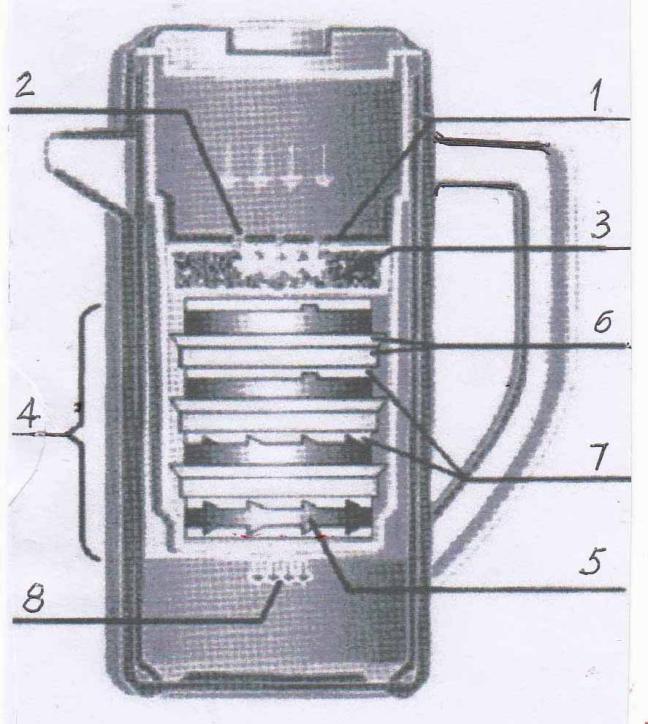 Second, the use of methods1》Tight lid2》Inlet hole3》Chinese medical stone box4》Core of magnetic treatment5》Strontium ferrite block6》Large steering flow plate7》small steering flow plate8》Water outlet1, counter clockwise loosening the cup lid.2, use water to fill the upper part of the cup with water. The water gradually flows into the magnetic processor below the cup. The water flows to the bottom of the cup. After 5.5 minutes, grab the handle and pour the water away, and then clean it for two times.When used in formal use, add water and cover. 5.5 minutes later, pour the water below the cup into a personal cup.3, healthy people should drink a daily weight of 30~40 milliliters per kilogram of weight. People who weigh 50~60 kilograms drink 1500~2400 milliliters a day (about 6~10 cups). The 61~75 kilogram people drank 1800~3000 milliliters a day, and the 76~90 kilogram of the body weight drank 2280~3600 milliliters a day. As the summer sports sweat and discretionary drinkage.4, because the thirst threshold of the middle-aged and the elderly is gradually increased, the elderly's thirsty nerve atrophy, drink water passively after thirst, and change to drink water actively and regularly. Drinking time: 2 cups before breakfast, 250 milliliters per cup, 1 cups at about 10 in the morning and 1 cups before lunch. After a nap, 1 cups, 1 cups at about 16:30 in the afternoon, 1 cups before dinner and 1 cups after dinner. Take half to 1 cups before going to bed at night. That watch TV at dinner on, disposing of two glass of water (1000 ml) with hot water in the bottle, fill drink 1 cups of water at midnight after urinating, 250 ml. Because the cause of cardiovascular and cerebrovascular diseases and diabetes, are the artery, pancreatic islet, prostate, lung, gallbladder, intestine, Mao bubbles, and other organs of the weak glomerular atrophy cell dehydration. In the middle of the night, 1 cups of water and 250 milliliters should be supplemented to remove the cell dehydration of a variety of weak atrophy organs as soon as possible.5, do not put small water in the cup under the bottle for more than 6 hours.6, after drinking water for 2 to 4 months, we need to check blood pressure, blood fat, blood viscosity, electrocardiogram, electroencephalogram and other data, and examine cardiovascular, cerebrovascular, hypertension and hyperlipidemia. The patient can reduce or stop taking medicine according to the doctor's instructions.7, the cold can drink small molecules of water and heat. If there is no indoor air conditioning, temperature of 18 degrees, the inner core is cold, pour boiling water after the first two minutes under the stream of water temperature is low, not suitable for drinking, should be poured out after rinse, the water temperature is high, suitable for drinking. Third, the medical effectAccording to clinical observation, drinking water 2 to 4 months after the cardio-cerebral vascular disease symptoms were significantly alleviated, hyperlipidemia, decreased fat and blood pressure, medication 2 months after the reduction or withdrawal, and significantly reduce or eliminate chest tightness , Heartache, arrhythmia, shortness of breath, fatigue, dizziness, headache, limb numbness, cold extremities, insomnia, dizziness, blurred vision, tinnitus and other symptoms.Clinical observations also show that drinking water after 2 to 4 months, effectively reducing blood pressure. Systolic blood pressure decreased by an average of 4Kpa (30mmHg); diastolic blood pressure decreased by an average of 2.2Kpa (16.5mmHg). About 38.8% of patients stop taking medication, other patients gradually reduce medication.According to clinical observation, in the case of stopping taking lipid-lowering drugs, patients with hyperlipidemia drinking 2 to 4 months, reduce total cholesterol and triglyceride content, increase the content of high-density lipoprotein (HDL) anti-atherosclerosis, lower blood viscosity , Improve microcirculation, increase cardio cerebral blood flow, improve electrocardiogram and electroencephalogram.Clinical observations show that elderly patients with type 2 diabetes after drinking water can effectively control and lower blood sugar. Drinking this water can reduce hyperuricemia, stop taking medication after a few days of drinking, clear constipation, help to treat obesity.According to the patient's 18-year feedback: Users according to the product manual requirements, after drinking, attention has been "famished" to improve the role of physiopathology, elevated blood high-density lipoprotein, reduce to eliminate atherosclerosis, patients with hypertension gradually reduce the drug To stop taking, symptoms are eliminated, no medication, normal blood pressure, usually 2 to 5 months to cure high blood pressure; cerebral arteriosclerosis patients drinking 2 to 4 months to cure, to eliminate dizziness, headache, head swelling and other symptoms; 3 to 5 months to eliminate heartache, chest tightness, premature beats, atrial fibrillation, angina, tachycardia or bradycardia and other symptoms, about a year after coronary angiography without significant stenosis, normal ECG, coronary heart disease, carotid atherosclerosis Plaque disappeared; history of type 2 diabetes within 14 years of drinking 3 to 10 months, normal blood sugar and urine to cure type 2 diabetes; drinking 4 months to cure benign prostatic hyperplasia; and make sinusitis, chronic pharyngitis, chronic trachea Bronchitis, silicosis, asthma, tinnitus, chronic gastroenteritis, cholecystitis, stone disease, nephritis, renal failure, eczema dermatitis, hyperthyroidism, cystitis, constipation, hemorrhoids and other 20 kinds Disease cured, also makes hyperlipidemia, hyperviscosity and gout patients also recovered, and sick Tongzhi.Fourth, health functionsFor middle-aged healthy people, long-term consumption of small water, blood lipids, blood pressure will decline, but within the normal value. At the same time, cardiovascular and cerebrovascular blood flow increased, reduce the burden on the heart, arterial cholesterol and other fat deposits to reduce, thus prolonging life.For middle-aged and healthy people, long-term consumption of the water can improve microcirculation and various audio-visual functions, thereby prolonging the life of various organs, relieving atherosclerosis and preventing stroke; and improving immunity.Long-term consumption of small water can quench the free radicals in the human body to improve the frequency of cell division, can promote the healthy growth of children, prevent and reduce the accumulation of children with arteriosclerosis and age-related plaque deposition in order to avoid or delay atherosclerosis, extend your life.Long-term consumption of the water to improve human immunity, can improve cell nutrition and enhance the thymus, spleen and other immune organs to enhance immune globulin, less sick or not sick, rarely cold, and kidney, emollient, improve sexual Features. Endocrine function can also be adjusted to improve gastrointestinal function.Fifth, cleaning and assembly1. Scale in kettles and thermos bottles often enter the bottle with boiling water and block the filter at the entrance (Figure 8) so that water can not flow into the processor and can not flow out of the outlet. In this case, loosen the gland counterclockwise (9 in the figure), remove the strainer (8 in the figure), and then put the strainer in place. Tighten the gland (Figure 9).2) When the water bottle may be sluggish after a few months of use, use a pin to insert it into the outlet (Figure 5) and rinse off the scale. Never use a knife to expand exports, because the outlet diameter determines the quality of the treated water, increase the export diameter of the water quality is not guaranteed, you can not achieve the desired medical effect.3) When the outlet is frequently blocked, there is a lot of scale in the processor. In this case, unscrew the gland of the processor with your fingers, such as finger tightening, remove the gland (9) and the filter (8 ), Rinse and then loaded. If the water is still sluggish, should be spread on the table a few layers of towels, turn the bottle, mouth down, gently tap the magnetic processor. Be careful not to drop the magnet on the floor, otherwise it will be broken into pieces. Remember the assembly sequence, and start cleaning the magnetic disks and re-assembly. The assembly sequence from bottom to top: small flow plate → magnet → small flow plate → large flow plate → magnet → small flow plate → large flow plate → magnet → small flow plate → large flow plate → magnet → small flow plate. Magnets should be attractive to attract, that is, N → S are attractive direction. Note that small diversion plate and large diversion plate should be kept parallel to face, 12 claws are caught magnet. After the above components are assembled tightly, hold on the palm of your hand and plug it back up into the processor. Then, place the filter, close the lid, and tighten.How to clean the assembly can refer to the attached "product washable method diagram" color pages, or add 13768308380 to do wechat friends to see the videoSixth, matters needing attention1, people drink ordinary water every day due to cell membrane water channel blocking the macromolecular clusters of water into the cells, and every day from the cells need to secrete a variety of digestive juice, etc., need to spend small intracellular water molecules, make the water make ends meet, and gradually Produce cell dehydration, resulting in a variety of frail organ cell dehydration. Cell dehydration is the cause of many diseases caused by aging, drinking only a small water to solve this internal. External factors is to eat staple food for a long time, causing cell metabolic disorders, the formation of glycolipid disease. However, the external causes of things change only conditions, internal factors are fundamental, external factors through internal factors. People drink water for a long time to dehydration dehydration cells, be sure to diet, you can get rid of disease, such as the neglect of one of the two internal and external causes, can not cure cell dehydration. Patients with drinking small water, if the daily intake of excess calories, pre-famine, cell metabolism is still disorder, intracellular and interstitial fluid too much glycolipid, the cell membrane glycolipid channel gate is still closed, glycolipid consumption, tissue fluid Small molecules of water can not enter the cell, the cell can not be normal metabolism. Therefore, patients should not be "misled" enough to mislead them. They should use calorie intake to adjust their intake of calories, re-eat them when they want to eat, and allow small molecules to enter the cells in order to gradually dehydrate the cells to normal metabolism. Repair weak organs, can cure a variety of cell dehydration.2, patients should wait until the habit of passive drinking water until thirst, because people's thirst nerve gradually shrinking with age, throat threshold gradually increased, so the elderly must take the initiative to regularly drink a certain amount of water.3, small molecules of water at high temperatures water molecules intense activity may be re-integration, thereby reducing the treatment effect. To this end, this product does not have insulation function. The treated water must not be idle for more than 6 hours; it will fail if it is reheated or re-boiled.4, do not use metal containers to store the water. Do not add salt to the water.5, after drinking the water, you may soon feel thirsty, want to drink more water, this is a good physiological phenomenon, indicating that the cells absorb the water quickly. You can drink more, the effect will be better.6, do not use pure water, or reduce the body to absorb the required mineral elements, prone to other diseases.7. Few patients with weak stomach and intestines will have loose stools after drinking water for a day or two, but they will soon return to normal.8, Do not place this product near the TV. Keep a distance of 30 cm or more.9, if cleaning to avoid two crashes directly collide, if the crashes or drops lead to damage the magnet, please request replacement. Broken magnet can not deal with small molecules of water.10, This product is treated water is weakly alkaline, PH value of 7.3 to 8.5, in line with national drinking water standards, can take the service tablets, suitable for pregnant women, infants and children drinking.The product on August 30, 1994 by the Guangxi Medical Administration under the auspices of medical experts, medical experts in Beijing and Guangxi spoke highly of the technology and efficacy of this product.Appraisal opinion:Ion water bottle is based on our preclude the use of magnetic water treatment of mammals experimental atherosclerosis and governance Gao human hyperlipidemia scientific research, the use of repeated stratified diversion magnetic treatment technology developed. The product structure is reasonable, the new piece of water after treatment of high ion concentration; provided technical information is complete and accurate; by the First Affiliated Hospital of Guangxi Medical University, Guangxi Jiangbin Hospital, People's Liberation Army 303 Hospital clinical use of 60 ~ 120 days show that lipid-lowering, antihypertensive effect is good, most patients with drug treatment can be used after 60 days of the appropriate drug reduction or withdrawal, the patient can be significantly reduced or eliminated due to atherosclerosis, blood lipids, high blood pressure caused by chest tightness , Heartache, palpitations, premature beats, weak legs, shortness of breath, headache, headache, dizziness, insomnia, cold extremities, numbness of limbs, blurred vision and other symptoms. And can expand heart and brain blood flow, improve electrocardiogram and electroencephalogram and microcirculation, reduce hyperuricemia and so on. For patients with diabetes, the water with drugs can effectively control and lower blood sugar. It also helps to lose weight and treat constipation and eliminate tartar. The product for the treatment of cardiovascular and cerebrovascular atherosclerosis and hyperlipidemia, hypertension have a good health care role. The inspection by Guangxi Product Quality Supervision and Inspection Institute shows that the technical data of the product meets the requirements of the enterprise implementation standards. The product is safe, effective, easy and practical, and is an excellent healthcare product for the home, hospital and workplace. Technical characteristics and efficacy of the product reached the leading domestic level, the Guangxi Medical Information Research Institute did not find any similar reports.Proposed declaration of scientific and technological achievements award.Technical Leader: Xia Shubiao (Signature)August 30, 1994Nanning Zhuokang Micro Water Technology Co., Ltd. produced, Nanning Zhuokang Institute of Micro-water Institute of productionAddress: Nanning, Guangxi Xianyuan Boulevard East 55, Room 7-1-102 Website: www.nnzk.comContact: Lu Jiang / Kao Lixia / Lu Shen Lan QQ number: 702367364 E-mail: lj@nnzk.com WeChat: 13768308380Tel: 86-771-3937093 / 2233212, 13768308380 13877173103 13878895306